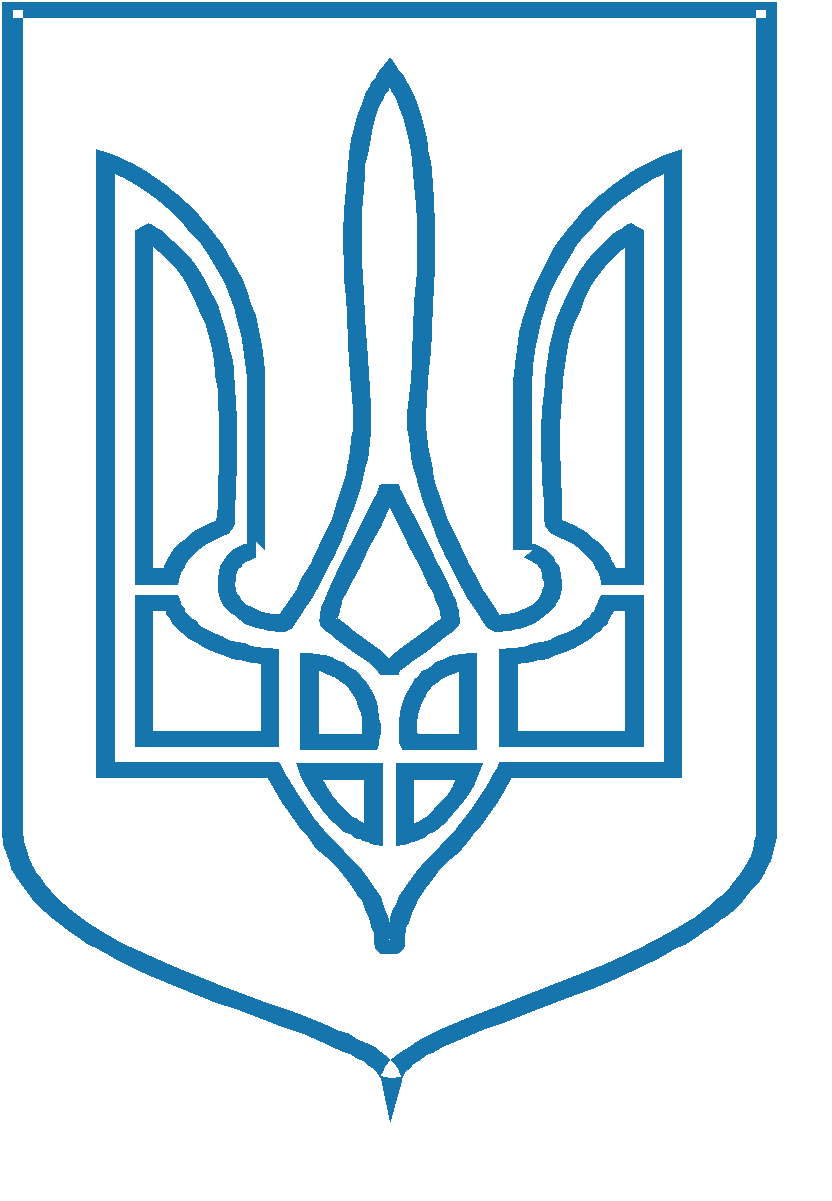 ДЕРЖАВНА СЛУЖБА УКРАЇНИ З НАДЗВИЧАЙНИХ СИТУАЦІЙ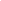 НАКАЗ31.08.2017                                     м. Київ                                              № 473 (з основної діяльності)Про затвердження Переліку 	Відповідно до пункту 3 Прикінцевих та перехідних положень Закону України «Про стандартизацію» і Положення про Державну службу України з надзвичайних ситуацій, затвердженого постановою Кабінету Міністрів України від 16 грудня 2015 р. № 1052, та за результатами перевірки актуальності галузевих стандартів і прирівняних до них інших нормативних документів колишнього СРСР стосовно гідрометеорологічної діяльностіНАКАЗУЮ:	1. Затвердити Перелік галузевих стандартів і прирівняних до них інших нормативних документів колишнього СРСР, які будуть використовуватися у гідрометеорологічній діяльності до 01.01.2025, що додається.	2. Визнати таким, що втратив чинність, наказ Міністерства надзвичайних ситуацій України від 20.08.2012 № 1128 «Про затвердження Переліку галузевих стандартів і прирівняних до них нормативних документів колишнього СРСР».	3. Контроль за виконанням цього наказу покласти на заступника Голови Білошицького Р.М.	Голова 							        М. Чечоткін